EMEFEI _______________________________________________ NOME:________________________________________________3º ANO                                                                            DATA:     /      /COPIE EM SEU CADERNO SOBRE MEIOS DE TRANSPORTE: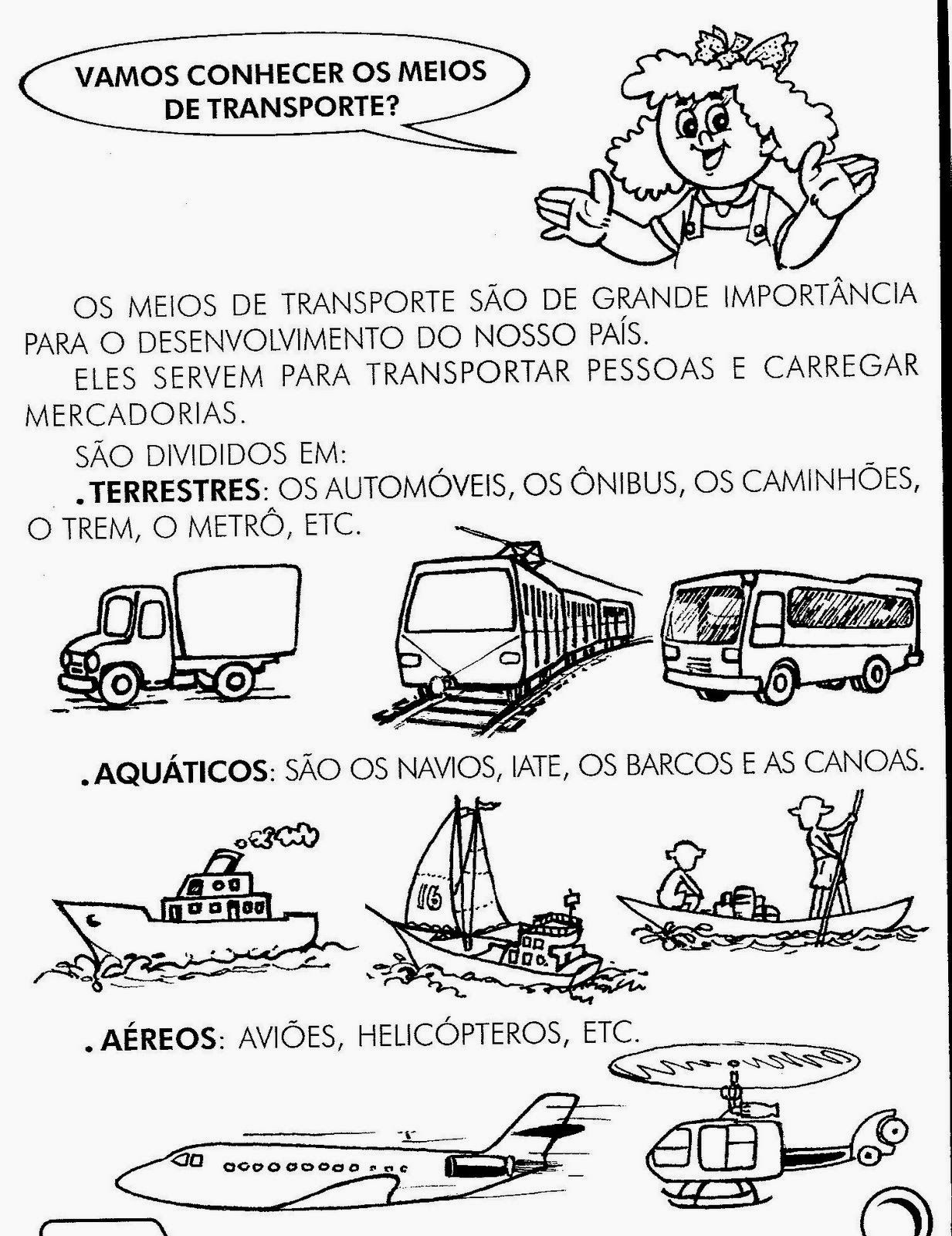 * DESCUBRA O MEIO DE TRANSPOTE, DESENHE E PINTE DE ACORDO COM AS ORIENTAÇÕES: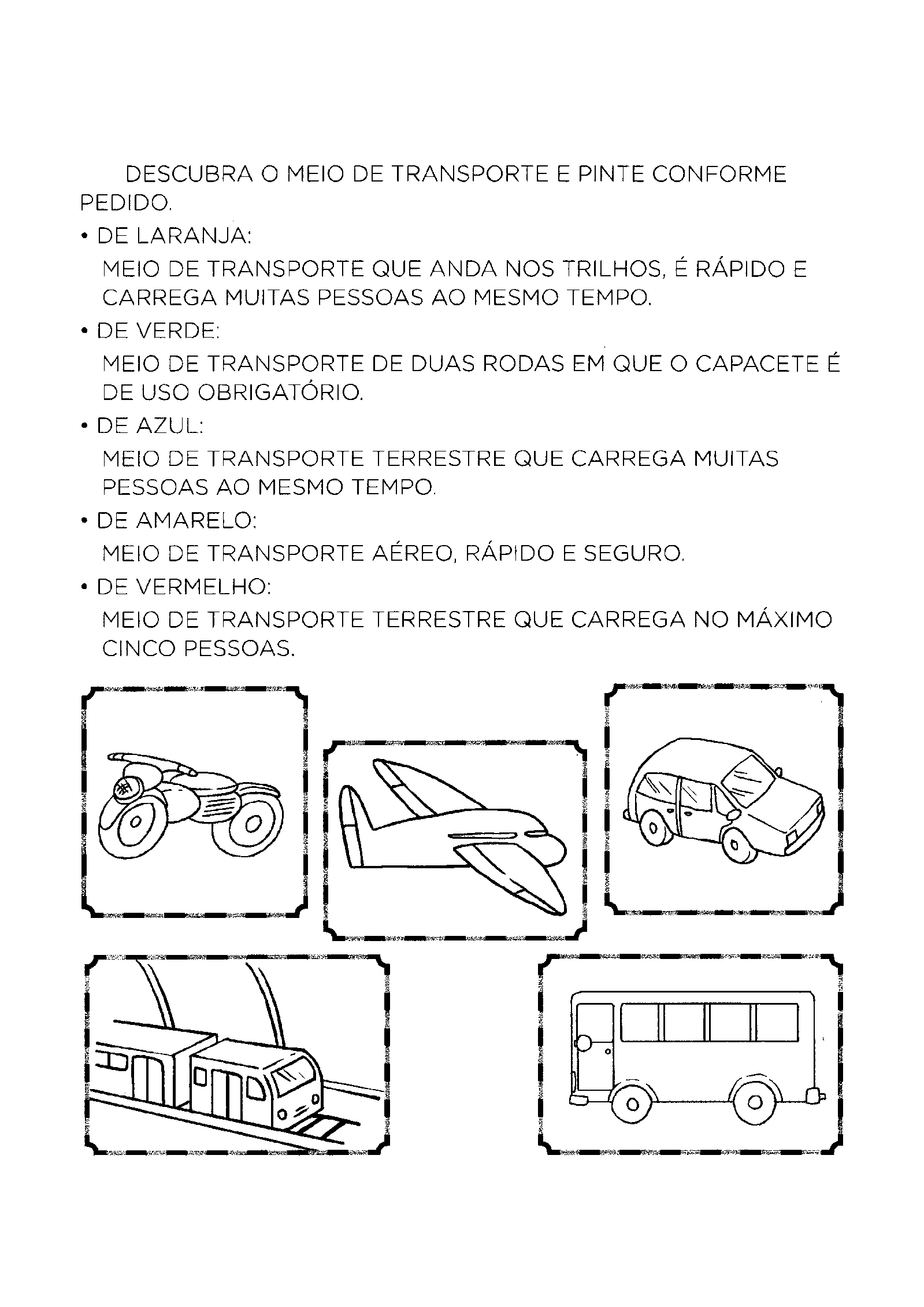 